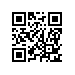 Об утверждении Порядка пользования обучающимися Национального исследовательского университета «Высшая школа экономики» лечебно-оздоровительной инфраструктурой, объектами культуры и объектами спортаПРИКАЗЫВАЮ:Утвердить Порядок пользования обучающимися Национального исследовательского университета «Высшая школа экономики» лечебно-оздоровительной инфраструктурой, объектами культуры и объектами спорта (приложение).Ректор											Я.И. Кузьминов